ΠΑΡΑΡΤΗΜΑ Ι.2: ΕΝΤΥΠΟ ΥΠΟΒΟΛΗΣ ΑΙΤΗΣΗΣ ΧΡΗΜΑΤΟΔΟΤΗΣΗΣ ΜΕΡΟΣ 2ΠΑΡΑΡΤΗΜΑ I.2ΕΝΤΥΠΟ ΥΠΟΒΟΛΗΣ ΑΙΤΗΣΗΣ ΧΡΗΜΑΤΟΔΟΤΗΣΗΣ ΜΕΡΟΣ 2ΣΥΜΠΛΗΡΩΝΕΤΑΙ ΚΑΙ ΥΠΟΒΑΛΛΕΤΑΙ ΣΥΝΗΜΜΕΝΑ ΣΤΗΝ ΑΙΤΗΣΗ ΠΟΥ ΚΑΤΑΧΩΡΕΙΤΑΙ ΣΤΟ ΠΛΗΡΟΦΟΡΙΑΚΟ ΣΥΣΤΗΜΑ ΚΡΑΤΙΚΩΝ ΕΝΙΣΧΥΣΕΩΝ, σύμφωνα με τις οδηγίες της ΠρόσκλησηςΓ. ΑΝΑΛΥΣΗ ΤΟΥ ΕΠΙΧΟΡΗΓΟΥΜΕΝΟΥ ΠΡΟΫΠΟΛΟΓΙΣΜΟΥ ΤΟΥ ΕΠΕΝΔΥΤΙΚΟΥ ΣΧΕΔΙΟΥ ΑΝΑ ΚΑΤΗΓΟΡΙΑ ΔΑΠΑΝΗΣΑπαιτείται τεκμηρίωση κόστους ανά κατηγορία δαπάνης σύμφωνα με τις απαιτήσεις της Πρόσκλησης.σ.σ.1 : δεν περιλαμβάνεται στους παρακάτω Πίνακες δαπάνη ΦΠΑ, εφόσον δεν αποτελεί επιλέξιμη δαπάνησ.σ.2 : εφόσον Επενδυτική πρόταση έχει Προϋπολογισμό μεγαλύτερο του Επιχορηγούμενου Προϋπολογισμού, η διαφορά πρέπει να καταγραφεί διακριτά στα σχετικά πεδίαΚατηγορία Δαπάνης 1 - Εξοπλισμός(*) Όπου υπάρχειΚατηγορία δαπάνης 2 - Λογισμικό(*) Όπου υπάρχειΚατηγορία Δαπάνης 3 – Συστήματα αυτοματισμού (άμεσα συνδεδεμένων με τις ΤΠΕ)(*) Όπου υπάρχειΚατηγορία Δαπάνης 4 - Υπηρεσίες(*) Όπου υπάρχειΑναφέρονται συνοπτικά τα έγγραφα που συνοδεύουν την υποβαλλόμενη πρόταση και θα επισυναφθούν ηλεκτρονικά στο ΠΣΚΕ, σύμφωνα με την Πρόσκληση.Η υποβολή Αίτησης Χρηματοδότησης επέχει θέση υπεύθυνης δήλωσης του άρθρου 8 του ν.1599/1986 (Α΄75) όσον αφορά την αλήθεια, ακρίβεια και πληρότητα των στοιχείων που αναφέρονται σε αυτήν. Συνεπώς, θα πρέπει να εμφανίζει ταυτότητα περιεχομένου με τα ζητούμενα δικαιολογητικά του σχετικού Παραρτήματος της Αναλυτικής Πρόσκλησης για την έκδοση της απόφασης ένταξης. Ανακρίβεια στοιχείων που δηλώνονται στην αίτηση επισύρει τις προβλεπόμενες ποινικές και διοικητικές κυρώσεις.Οι δικαιούχοι φέρουν την ευθύνη της πλήρους και ορθής συμπλήρωσης της αίτησης χρηματοδότησης. Εφιστάται η προσοχή στους Δυνητικούς Δικαιούχους η υποβολή της Αίτησης Χρηματοδότησης να πραγματοποιείται σε εύλογο χρονικό διάστημα πριν την καταληκτική ημερομηνία και ώρα.Ημερομηνία Υπογραφή Νομίμου Εκπροσώπου  Σφραγίδα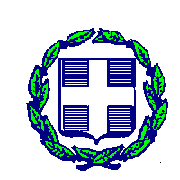 ΕΛΛΗΝΙΚΗ ΔΗΜΟΚΡΑΤΙΑΠΕΡΙΦΕΡΕΙΑ ΒΟΡΕΙΟΥ ΑΙΓΑΙΟΥΕΙΔΙΚΗ ΥΠΗΡΕΣΙΑ ΔΙΑΧΕΙΡΙΣΗΣΕ.Π. ΠΕΡΙΦΕΡΕΙΑΣ ΒΟΡΕΙΟΥ ΑΙΓΑΙΟΥ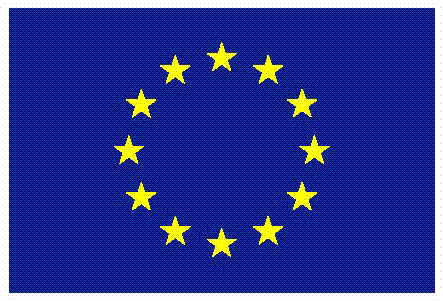 ΕΥΡΩΠΑΪΚΗ ΕΝΩΣΗΕυρωπαϊκό Ταμείο Περιφερειακής ΑνάπτυξηςΕΙΔΙΚΗ ΥΠΗΡΕΣΙΑ ΔΙΑΧΕΙΡΙΣΗΣ ΕΠ ΠΕΡΙΦΕΡΕΙΑΣ ΒΟΡΕΙΟΥ ΑΙΓΑΙΟΥ 2014-2020ΕΝΔΙΑΜΕΣΟΣ ΦΟΡΕΑΣ : ΕΦΕΠΑΕΔΡΑΣΗ ΕΝΙΣΧΥΣΗΣ  :«Ενίσχυση πολύ μικρών, μικρών και μεσαίων επιχειρήσεων της της Περιφέρειας Βορείου Αιγαίου για τον εκσυγχρονισμό τους μέσω της χρήσης Τεχνολογιών Πληροφορικής και Επικοινωνίας (ΤΠΕ), συστημάτων αυτοματισμού καθώς και επενδύσεων ηλεκτρονικού εμπορίου (π.χ. ηλεκτρονικό επιχειρείν ή / και Digital Marketing » Α.1ΠΡΟΣΘΕΤΑ ΣΤΟΙΧΕΙΑ ΕΠΙΧΕΙΡΗΣΕΩΝΠΡΟΣΘΕΤΑ ΣΤΟΙΧΕΙΑ ΕΠΙΧΕΙΡΗΣΕΩΝΕπωνυμία Φορέα (όπως έχει δηλωθεί στο έντυπο ηλεκτρονικής υποβολής στο ΠΣΚΕ)Επωνυμία Φορέα (όπως έχει δηλωθεί στο έντυπο ηλεκτρονικής υποβολής στο ΠΣΚΕ)Διακριτικός Τίτλος ΦορέαΔιακριτικός Τίτλος ΦορέαΥπεύθυνος του έργουΟνοματεπώνυμοΘέση στο φορέαΤηλέφωνο επικοινωνίαςE-mailΥπεύθυνος του έργουΟνοματεπώνυμοΘέση στο φορέαΤηλέφωνο επικοινωνίαςE-mailΕΠΙΛΕΞΙΜΟΤΗΤΑΕΠΙΛΕΞΙΜΟΤΗΤΑΠΑΡΑΠΟΜΠΗ ΣΕ ΤΕΚΜΗΡΙΩΣΗΓίνεται παραπομπή στα σχετικά έγγραφα  ή δικαιολογητικά με τα οποία τεκμηριώνεται η κάλυψη του όρου επιλεξιμότηταςΔικαιούχος που εμπίπτει στην πρόσκληση και έχει την ιδιότητα της Μικρομεσαίας Επιχείρησης σύμφωνα με τον Ορισμό των ΜΜΕ της σύστασης της ΕΕ 2003/361/ΕΚ, λαμβανομένων υπόψη των όρων για τη διατήρηση της ιδιότητας αυτής.Δικαιούχος που εμπίπτει στην πρόσκληση και έχει την ιδιότητα της Μικρομεσαίας Επιχείρησης σύμφωνα με τον Ορισμό των ΜΜΕ της σύστασης της ΕΕ 2003/361/ΕΚ, λαμβανομένων υπόψη των όρων για τη διατήρηση της ιδιότητας αυτής.Η πρόταση εμπίπτει στους Κωδικούς Αριθμούς Δραστηριότητας (ΚΑΔ), όπως αναλυτικά παρουσιάζονται στο Παράρτημα «Πίνακας Επιλέξιμων ΚΑΔ» της Πρόσκλησης. Οι επιχειρήσεις διαθέτουν τον ΚΑΔ επένδυσης κατά την υποβολή της πρότασης.Η πρόταση εμπίπτει στους Κωδικούς Αριθμούς Δραστηριότητας (ΚΑΔ), όπως αναλυτικά παρουσιάζονται στο Παράρτημα «Πίνακας Επιλέξιμων ΚΑΔ» της Πρόσκλησης. Οι επιχειρήσεις διαθέτουν τον ΚΑΔ επένδυσης κατά την υποβολή της πρότασης.Οι επιχειρήσεις να είναι εγκατεστημένες ή να εγκατασταθούν στην Ελληνική επικράτεια για προτεινόμενο επενδυτικό σχέδιο που χωροθετείται αποκλειστικά στην Περιφέρεια Βορείου Αιγαίου.Οι επιχειρήσεις να είναι εγκατεστημένες ή να εγκατασταθούν στην Ελληνική επικράτεια για προτεινόμενο επενδυτικό σχέδιο που χωροθετείται αποκλειστικά στην Περιφέρεια Βορείου Αιγαίου.Η υφιστάμενη επιχείρηση χρησιμοποιεί διπλογραφικό ή απλογραφικό λογιστικό σύστημα (τηρεί βιβλία Β΄ ή Γ' κατηγορίας) και μέχρι τις 31/12/2018 έχει κλεισμένες τουλάχιστον τρεις διαχειριστικές χρήσεις.Η υφιστάμενη επιχείρηση χρησιμοποιεί διπλογραφικό ή απλογραφικό λογιστικό σύστημα (τηρεί βιβλία Β΄ ή Γ' κατηγορίας) και μέχρι τις 31/12/2018 έχει κλεισμένες τουλάχιστον τρεις διαχειριστικές χρήσεις.Η ιδιωτική συμμετοχή της επιχείρησης στο επενδυτικό σχέδιο δεν υπερβαίνει ανά έτος το 50% του μέσου όρου των κύκλων εργασιών της για τα τρία (3) τελευταία έτη, όπως αυτός προκύπτει από τους δημοσιευμένους ισολογισμούς της ή ισοδύναμα οικονομικά στοιχεία.Η ιδιωτική συμμετοχή της επιχείρησης στο επενδυτικό σχέδιο δεν υπερβαίνει ανά έτος το 50% του μέσου όρου των κύκλων εργασιών της για τα τρία (3) τελευταία έτη, όπως αυτός προκύπτει από τους δημοσιευμένους ισολογισμούς της ή ισοδύναμα οικονομικά στοιχεία.Η επιχείρηση λειτουργεί αποκλειστικά με μία από τις ακόλουθες μορφές επιχείρησης εταιρικού / εμπορικού χαρακτήρα: ΑΕ, ΕΠΕ, ΟΕ, ΕΕ, Ι.Κ.Ε, Ατομική Επιχείρηση, Συνεταιρισμός, ΚΟΙΝΣΕΠ, Ναυτιλιακή Εταιρεία Πλοίων Αναψυχής (Ν.Ε.Π.Α.).Η επιχείρηση λειτουργεί αποκλειστικά με μία από τις ακόλουθες μορφές επιχείρησης εταιρικού / εμπορικού χαρακτήρα: ΑΕ, ΕΠΕ, ΟΕ, ΕΕ, Ι.Κ.Ε, Ατομική Επιχείρηση, Συνεταιρισμός, ΚΟΙΝΣΕΠ, Ναυτιλιακή Εταιρεία Πλοίων Αναψυχής (Ν.Ε.Π.Α.).Η επιχείρηση έχει την – κατά περίπτωση – απαιτούμενη εν ισχύ άδεια λειτουργίας ή την υποβληθείσα στον αρμόδιο φορέα αίτηση έκδοσης ή ανανέωσης αυτής για τη/ις δραστηριότητα/ες  στην/ις οποία/ες δραστηριοποιείται. Η επιχείρηση έχει την – κατά περίπτωση – απαιτούμενη εν ισχύ άδεια λειτουργίας ή την υποβληθείσα στον αρμόδιο φορέα αίτηση έκδοσης ή ανανέωσης αυτής για τη/ις δραστηριότητα/ες  στην/ις οποία/ες δραστηριοποιείται. Η επιχείρηση υποβάλλει μόνο μία πρόταση στην Πρόσκληση, (ένα και μοναδικό επενδυτικό σχέδιο ανά Α.Φ.Μ.).Η επιχείρηση υποβάλλει μόνο μία πρόταση στην Πρόσκληση, (ένα και μοναδικό επενδυτικό σχέδιο ανά Α.Φ.Μ.).Το συγκεκριμένο επενδυτικό σχέδιο ή μέρος αυτού καθώς και οι δαπάνες που περιλαμβάνει δεν έχουν χρηματοδοτηθεί, ενταχθεί και δεν θα υποβληθούν προς έγκριση χρηματοδότησης σε άλλο πρόγραμμα που χρηματοδοτείται από εθνικούς ή κοινοτικούς πόρους. Το συγκεκριμένο επενδυτικό σχέδιο ή μέρος αυτού καθώς και οι δαπάνες που περιλαμβάνει δεν έχουν χρηματοδοτηθεί, ενταχθεί και δεν θα υποβληθούν προς έγκριση χρηματοδότησης σε άλλο πρόγραμμα που χρηματοδοτείται από εθνικούς ή κοινοτικούς πόρους. Να μην εκκρεμεί σε βάρος της επιχείρησης ανάκτηση κρατικής ενίσχυσης έπειτα από απόφαση της Ευρωπαϊκής Επιτροπής με την οποία μια ενίσχυση κηρύσσεται παράνομη και ασυμβίβαστη με την εσωτερική αγορά. Να μην εκκρεμεί σε βάρος της επιχείρησης ανάκτηση κρατικής ενίσχυσης έπειτα από απόφαση της Ευρωπαϊκής Επιτροπής με την οποία μια ενίσχυση κηρύσσεται παράνομη και ασυμβίβαστη με την εσωτερική αγορά. Η επιχείρηση δεν βρίσκεται υπό πτώχευση, εκκαθάριση ή αναγκαστική διαχείριση.Η επιχείρηση δεν βρίσκεται υπό πτώχευση, εκκαθάριση ή αναγκαστική διαχείριση.Η επιχείρηση δεν είναι προβληματική όπως αυτές ορίζονται στο εδάφιο 18 του αρ. 2 του Καν. ΕΕ 651/2014 (βλ. ΠΑΡΑΡΤΗΜΑ VI ΟΡΙΣΜΟΣ ΠΡΟΒΛΗΜΑΤΙΚΩΝ ΕΠΙΧΕΙΡΗΣΕΩΝ).Η επιχείρηση δεν είναι προβληματική όπως αυτές ορίζονται στο εδάφιο 18 του αρ. 2 του Καν. ΕΕ 651/2014 (βλ. ΠΑΡΑΡΤΗΜΑ VI ΟΡΙΣΜΟΣ ΠΡΟΒΛΗΜΑΤΙΚΩΝ ΕΠΙΧΕΙΡΗΣΕΩΝ).Η επιχείρηση διαθέτει ή δεσμεύεται με υπεύθυνη δήλωση του Νόμιμου Εκπροσώπου ότι μέχρι την ολοκλήρωση της επένδυσης θα μεριμνήσει για τις κατάλληλες υποδομές και υπηρεσίες για αυτήν, με σκοπό την ελαχιστοποίηση των εμποδίων και τη διευκόλυνση της πρόσβασης σε αυτές, όπου αυτό είναι απαραίτητο και αναγκαίο, ατόμων με αναπηρία, σύμφωνα με τα προβλεπόμενα στο άρθρο 7 του Κανονισμού (ΕΕ) αριθ. 1303/2013 του Ευρωπαϊκού Κοινοβουλίου και του Συμβουλίου, της 17ης Δεκεμβρίου 2013, περί καθορισμού γενικών διατάξεων για το Ευρωπαϊκό Ταμείο Περιφερειακής Ανάπτυξης, το Ευρωπαϊκό Κοινωνικό Ταμείο και το Ταμείο Συνοχής και την κατάργηση του κανονισμού (ΕΚ) αριθ. 1083/2006. Ως υποδομές νοούνται τόσο οι κτιριακές υποδομές, όσο και οι ηλεκτρονικές εφαρμογές που απευθύνονται στο πελατειακό κοινό (π.χ. ιστοσελίδες και λοιπές ηλεκτρονικές εφαρμογές, όπως ηλεκτρονικά σημεία πληροφόρησης ή/και εξυπηρέτησης κ.λ.π.) σύμφωνα με τις οδηγίες του ΕΣΑμεΑ.Η επιχείρηση διαθέτει ή δεσμεύεται με υπεύθυνη δήλωση του Νόμιμου Εκπροσώπου ότι μέχρι την ολοκλήρωση της επένδυσης θα μεριμνήσει για τις κατάλληλες υποδομές και υπηρεσίες για αυτήν, με σκοπό την ελαχιστοποίηση των εμποδίων και τη διευκόλυνση της πρόσβασης σε αυτές, όπου αυτό είναι απαραίτητο και αναγκαίο, ατόμων με αναπηρία, σύμφωνα με τα προβλεπόμενα στο άρθρο 7 του Κανονισμού (ΕΕ) αριθ. 1303/2013 του Ευρωπαϊκού Κοινοβουλίου και του Συμβουλίου, της 17ης Δεκεμβρίου 2013, περί καθορισμού γενικών διατάξεων για το Ευρωπαϊκό Ταμείο Περιφερειακής Ανάπτυξης, το Ευρωπαϊκό Κοινωνικό Ταμείο και το Ταμείο Συνοχής και την κατάργηση του κανονισμού (ΕΚ) αριθ. 1083/2006. Ως υποδομές νοούνται τόσο οι κτιριακές υποδομές, όσο και οι ηλεκτρονικές εφαρμογές που απευθύνονται στο πελατειακό κοινό (π.χ. ιστοσελίδες και λοιπές ηλεκτρονικές εφαρμογές, όπως ηλεκτρονικά σημεία πληροφόρησης ή/και εξυπηρέτησης κ.λ.π.) σύμφωνα με τις οδηγίες του ΕΣΑμεΑ.Η επιχείρηση δεν εντάσσεται σε ήδη οργανωμένο ομοιόμορφο δίκτυο διανομής προϊόντων ή παροχής υπηρεσιών η οποία εκμεταλλεύεται κατόπιν σχετικών συμβάσεων άδειες εκμετάλλευσης δικαιωμάτων διανοητικής ιδιοκτησίας, που αφορούν συνήθως εμπορικά σήματα ή διακριτικούς τίτλους και τεχνογνωσία για την χρήση και τη διανομή αγαθών ή υπηρεσιών (π.χ. franchising, shop in shop, δίκτυο πρακτόρευσης).Η επιχείρηση δεν εντάσσεται σε ήδη οργανωμένο ομοιόμορφο δίκτυο διανομής προϊόντων ή παροχής υπηρεσιών η οποία εκμεταλλεύεται κατόπιν σχετικών συμβάσεων άδειες εκμετάλλευσης δικαιωμάτων διανοητικής ιδιοκτησίας, που αφορούν συνήθως εμπορικά σήματα ή διακριτικούς τίτλους και τεχνογνωσία για την χρήση και τη διανομή αγαθών ή υπηρεσιών (π.χ. franchising, shop in shop, δίκτυο πρακτόρευσης).Η περίοδος υλοποίησης του επενδυτικού σχεδίου είναι εντός της περιόδου επιλεξιμότητας της Προγραμματικής Περιόδου και της Πρόσκλησης.Η περίοδος υλοποίησης του επενδυτικού σχεδίου είναι εντός της περιόδου επιλεξιμότητας της Προγραμματικής Περιόδου και της Πρόσκλησης.Η πρόταση είναι εναρμονισμένη και υπακούει στους περιορισμούς σχετικά με τη σώρευση ενισχύσεων που προβλέπουν οι Κανονισμοί που την διέπουν. Η ενίσχυση που χορηγείται δυνάμει της παρούσας πρόσκλησης με τον Καν. (Ε.Ε.) 1407/2013  και πληροί όλες τις προϋποθέσεις του Κανονισμού αυτού.Η πρόταση είναι εναρμονισμένη και υπακούει στους περιορισμούς σχετικά με τη σώρευση ενισχύσεων που προβλέπουν οι Κανονισμοί που την διέπουν. Η ενίσχυση που χορηγείται δυνάμει της παρούσας πρόσκλησης με τον Καν. (Ε.Ε.) 1407/2013  και πληροί όλες τις προϋποθέσεις του Κανονισμού αυτού.Το επενδυτικό σχέδιο (φυσικό και οικονομικό αντικείμενο) να μην έχει ολοκληρωθεί, πριν την ημερομηνία υποβολής της πρότασης.Το επενδυτικό σχέδιο (φυσικό και οικονομικό αντικείμενο) να μην έχει ολοκληρωθεί, πριν την ημερομηνία υποβολής της πρότασης.Δεν συντρέχουν λόγοι αποκλεισμού της επιχείρησης του άρθρου 40 του Ν. 4488/2017(Α137/13.09.2017), όπως ισχύει.Δεν συντρέχουν λόγοι αποκλεισμού της επιχείρησης του άρθρου 40 του Ν. 4488/2017(Α137/13.09.2017), όπως ισχύει.Η προτεινόμενη πράξη δεν περιλαμβάνει τμήμα επένδυσης σε υποδομή ή παραγωγική επένδυση η οποία έπαυσε ή μετεγκαταστάθηκε εκτός της περιοχής του προγράμματος εντός πέντε ετών από την τελική πληρωμή στο δικαιούχο ή εντός της προθεσμίας που οριζόταν στους κανόνες περί κρατικών ενισχύσεων (σύμφωνα με το άρθρο 71 του Καν. 1303/2013).Η προτεινόμενη πράξη δεν περιλαμβάνει τμήμα επένδυσης σε υποδομή ή παραγωγική επένδυση η οποία έπαυσε ή μετεγκαταστάθηκε εκτός της περιοχής του προγράμματος εντός πέντε ετών από την τελική πληρωμή στο δικαιούχο ή εντός της προθεσμίας που οριζόταν στους κανόνες περί κρατικών ενισχύσεων (σύμφωνα με το άρθρο 71 του Καν. 1303/2013).Οι επιχειρήσεις που ενισχύονται, θα πρέπει να συνεκτιμούν και να προασπίζουν την ισότητα μεταξύ ανδρών και γυναικών, να αποτρέπουν κάθε διάκριση εξαιτίας του φύλου, της φυλής ή της εθνοτικής καταγωγής, της θρησκείας ή των πεποιθήσεων και να λαμβάνουν μέριμνα για τη διευκόλυνση της πρόσβασης σε αυτές ατόμων με αναπηρία.Οι επιχειρήσεις που ενισχύονται, θα πρέπει να συνεκτιμούν και να προασπίζουν την ισότητα μεταξύ ανδρών και γυναικών, να αποτρέπουν κάθε διάκριση εξαιτίας του φύλου, της φυλής ή της εθνοτικής καταγωγής, της θρησκείας ή των πεποιθήσεων και να λαμβάνουν μέριμνα για τη διευκόλυνση της πρόσβασης σε αυτές ατόμων με αναπηρία.Β.1  Σύντομη Περιγραφή της επιχείρησηςΔίνεται σύντομη περιγραφή του ιστορικού και των δραστηριοτήτων της επιχείρησης με αναφορά στα προϊόντα/ υπηρεσίες, τον τόπο εγκατάστασης, την οργάνωση, το ιστορικό, τους εργαζόμενους, τους πελάτες, τους προμηθευτές και τα οικονομικά μεγέθη της επιχείρησης.Β.2  ΣΤΟΙΧΕΙΑ ΕΠΕΝΔΥΤΙΚΟΥ ΣΧΕΔΙΟΥ Β.2  ΣΤΟΙΧΕΙΑ ΕΠΕΝΔΥΤΙΚΟΥ ΣΧΕΔΙΟΥ 1Σύντομη περιγραφή του επενδυτικού σχεδίουΔίνεται σύντομη και σαφής περιγραφή του αντικειμένου του επενδυτικού σχεδίου με αναφορά στους στόχους που επιδιώκει, στις ανάγκες της επιχείρησης που εξυπηρετεί, στους λόγους για τους οποίους η επένδυση κρίνεται σημαντική ή απαραίτητη για την επιχείρηση, και στην περιγραφή των ενεργειών για την υλοποίηση του σχεδίου.Δίνεται σύντομη και σαφής περιγραφή του αντικειμένου του επενδυτικού σχεδίου με αναφορά στους στόχους που επιδιώκει, στις ανάγκες της επιχείρησης που εξυπηρετεί, στους λόγους για τους οποίους η επένδυση κρίνεται σημαντική ή απαραίτητη για την επιχείρηση, και στην περιγραφή των ενεργειών για την υλοποίηση του σχεδίου.2Περιγραφή των παρεμβάσεων του επενδυτικού σχεδίουΔίνεται σύντομη περιγραφή του τρόπου με τον οποίο το επενδυτικό σχέδιο υποστηρίζει είτε την επέκταση της επιχείρησης σε νέες δραστηριότητες ή νέα προϊόντα, είτε την αύξηση της παραγωγικής δυναμικότητας της επιχείρησης, είτε την βελτίωση των παραγωγικών ή/και λειτουργικών ή/και διοικητικών διαδικασιών της επιχείρησης, είτε την αναβάθμιση της ποιότητας του παραγόμενου προϊόντος ή των προσφερόμενων υπηρεσιών, είτε τη βελτίωση της λειτουργίας των πωλήσεων και των προμηθειών.Δίνεται σύντομη περιγραφή του τρόπου με τον οποίο το επενδυτικό σχέδιο υποστηρίζει είτε την επέκταση της επιχείρησης σε νέες δραστηριότητες ή νέα προϊόντα, είτε την αύξηση της παραγωγικής δυναμικότητας της επιχείρησης, είτε την βελτίωση των παραγωγικών ή/και λειτουργικών ή/και διοικητικών διαδικασιών της επιχείρησης, είτε την αναβάθμιση της ποιότητας του παραγόμενου προϊόντος ή των προσφερόμενων υπηρεσιών, είτε τη βελτίωση της λειτουργίας των πωλήσεων και των προμηθειών.3Σύντομη Περιγραφή του προϋπολογισμού του επενδυτικού σχεδίουΔίνεται σύντομη περιγραφή του προϋπολογισμού ανά κατηγορία δαπάνης και αιτιολόγηση για το πως κάθε δαπάνη συνεισφέρει στους στόχους του επενδυτικού σχεδίου και στην κάλυψη των αναγκών της επιχείρησης. Συνδυάζεται και με ενότητα «Γ» παρούσης.Δίνεται σύντομη περιγραφή του προϋπολογισμού ανά κατηγορία δαπάνης και αιτιολόγηση για το πως κάθε δαπάνη συνεισφέρει στους στόχους του επενδυτικού σχεδίου και στην κάλυψη των αναγκών της επιχείρησης. Συνδυάζεται και με ενότητα «Γ» παρούσης.4Περιγραφή του Χρονοδιαγράμματος επενδυτικού σχεδίου και προτεινόμενη Ημερομηνία ΈναρξηςΔίνεται σύντομη περιγραφή του χρονοδιαγράμματος υλοποίησης του επενδυτικού σχεδίου , η ημερομηνία που προτείνεται ως «έναρξη» του επενδυτικού στοιχείου  και οι «μήνες» υλοποίησης (σ.σ. λαμβάνονται υπόψη οι προβλέψεις διάρκειας και περιόδου επιλεξιμότητας δαπάνης της Πρόσκλησης)Δίνεται σύντομη περιγραφή του χρονοδιαγράμματος υλοποίησης του επενδυτικού σχεδίου , η ημερομηνία που προτείνεται ως «έναρξη» του επενδυτικού στοιχείου  και οι «μήνες» υλοποίησης (σ.σ. λαμβάνονται υπόψη οι προβλέψεις διάρκειας και περιόδου επιλεξιμότητας δαπάνης της Πρόσκλησης)Ιδιωτική Συμμετοχή για την χρηματοδότηση Επενδύσεων  (σε €)Ζ.1  Τεκμηρίωση δυνατότητας καταβολής ιδιωτικής συμμετοχής (Περιγράψτε με σαφήνεια τους τρόπους με τους οποίους θα καλύψετε την απαιτούμενη ιδιωτική συμμετοχή της προτεινόμενης επένδυσης)Ζ.1  Τεκμηρίωση δυνατότητας καταβολής ιδιωτικής συμμετοχής (Περιγράψτε με σαφήνεια τους τρόπους με τους οποίους θα καλύψετε την απαιτούμενη ιδιωτική συμμετοχή της προτεινόμενης επένδυσης)Κ.1  Κ.Α.Δ. ΕΠΕΝΔΥΤΙΚΟΥ ΣΧΕΔΙΟΥ (NACE Level Group)Κ.1  Κ.Α.Δ. ΕΠΕΝΔΥΤΙΚΟΥ ΣΧΕΔΙΟΥ (NACE Level Group)Κ.1  Κ.Α.Δ. ΕΠΕΝΔΥΤΙΚΟΥ ΣΧΕΔΙΟΥ (NACE Level Group)α/αΚωδικόςΠεριγραφή Κ.Α.Δ.1Β.3  ΣΤΟΙΧΕΙΑ ΕΠΙΧΕΙΡΗΣΗΣΒ.3  ΣΤΟΙΧΕΙΑ ΕΠΙΧΕΙΡΗΣΗΣ1ΚερδοφορίαΑναφέρεται ο αριθμός των τριών τελευταίων χρήσεων που ήταν κερδοφόρες και δίνεται παραπομπή στο σχετικό τεκμηριωτικό υλικό.Αναφέρεται ο αριθμός των τριών τελευταίων χρήσεων που ήταν κερδοφόρες και δίνεται παραπομπή στο σχετικό τεκμηριωτικό υλικό.2ΑπασχολούμενοιΑναφέρεται ο αριθμός των ΕΜΕ για το 2019 και δίνεται παραπομπή στο σχετικό τεκμηριωτικό υλικό.Αναφέρεται ο αριθμός των ΕΜΕ για το 2019 και δίνεται παραπομπή στο σχετικό τεκμηριωτικό υλικό.3Οργανωτική ΔιάρθρωσηΔίνεται σύντομη περιγραφή αναφορικά με τυχόν Σύστημα Διασφάλισης ποιότητας, είτε Εμπορικό Σήμα, είτε Ιστοσελίδα, είτε Οργανωμένη προβολή (σε επαγγελματικούς οδηγούς, μηχανές αναζήτησης, κ.α.) διαθέτει η επιχείρηση καθώς και περιγραφή τυχόν άλλων στοιχείων που θεωρείτε ότι βελτιώνουν την οργανωτική διάρθρωση της επιχείρησης. Επίσης, να καταγραφεί πατέντα που τυχόν εφαρμόζεται ή βράβευση της επιχείρησης ή αποδεδειγμένη/αναγνωρισμένη καινοτομία που εφαρμόζεται, εφόσον κρίνει ο προτείνων ότι συνεισφέρει στην οργανωτική διάρθρωσή του και λειτουργία, συνεισφέροντας στην aξιοπιστία υλοποίησης της Επένδυσης (σ.σ. βλέπετε και Κριτήριο 2.3 ) δίνεται παραπομπή στο σχετικό τεκμηριωτικό υλικό.Δίνεται σύντομη περιγραφή αναφορικά με τυχόν Σύστημα Διασφάλισης ποιότητας, είτε Εμπορικό Σήμα, είτε Ιστοσελίδα, είτε Οργανωμένη προβολή (σε επαγγελματικούς οδηγούς, μηχανές αναζήτησης, κ.α.) διαθέτει η επιχείρηση καθώς και περιγραφή τυχόν άλλων στοιχείων που θεωρείτε ότι βελτιώνουν την οργανωτική διάρθρωση της επιχείρησης. Επίσης, να καταγραφεί πατέντα που τυχόν εφαρμόζεται ή βράβευση της επιχείρησης ή αποδεδειγμένη/αναγνωρισμένη καινοτομία που εφαρμόζεται, εφόσον κρίνει ο προτείνων ότι συνεισφέρει στην οργανωτική διάρθρωσή του και λειτουργία, συνεισφέροντας στην aξιοπιστία υλοποίησης της Επένδυσης (σ.σ. βλέπετε και Κριτήριο 2.3 ) δίνεται παραπομπή στο σχετικό τεκμηριωτικό υλικό.Β.4  ΕΠΙΠΤΩΣΕΙΣ ΕΠΕΝΔΥΤΙΚΟΥ ΣΧΕΔΙΟΥ ΣΤΗΝ ΕΠΙΧΕΙΡΗΣΗΒ.4  ΕΠΙΠΤΩΣΕΙΣ ΕΠΕΝΔΥΤΙΚΟΥ ΣΧΕΔΙΟΥ ΣΤΗΝ ΕΠΙΧΕΙΡΗΣΗ1Επιπτώσεις στην παραγωγική διαδικασίαΠεριγράφονται οι επιπτώσεις που έχει το επενδυτικό σχέδιο στην παραγωγική διαδικασία της επιχείρησης με ποιοτικό και ποσοτικό τρόπο. (σχετικά βλέπετε Κριτήριο 3.1). Πιο συγκεκριμένα, τεκμηριώνεται πώς η αξιοποίηση εφαρμογών ή εξοπλισμού ΤΠΕ ή συστημάτων αυτοματισμού ή των δυνατοτήτων του ηλεκτρονικού επιχειρείν συνεισφέρει:(α) στην απόδοση των εργαζομένων ή (β) στην αύξηση της παραγωγικής δυναμικότητας ή (γ) στην επικοινωνία με τους προμηθευτές ή (δ) στον ποιοτικό έλεγχο του παραγόμενου προϊόντος ή της παρεχόμενης υπηρεσίας.Περιγράφονται οι επιπτώσεις που έχει το επενδυτικό σχέδιο στην παραγωγική διαδικασία της επιχείρησης με ποιοτικό και ποσοτικό τρόπο. (σχετικά βλέπετε Κριτήριο 3.1). Πιο συγκεκριμένα, τεκμηριώνεται πώς η αξιοποίηση εφαρμογών ή εξοπλισμού ΤΠΕ ή συστημάτων αυτοματισμού ή των δυνατοτήτων του ηλεκτρονικού επιχειρείν συνεισφέρει:(α) στην απόδοση των εργαζομένων ή (β) στην αύξηση της παραγωγικής δυναμικότητας ή (γ) στην επικοινωνία με τους προμηθευτές ή (δ) στον ποιοτικό έλεγχο του παραγόμενου προϊόντος ή της παρεχόμενης υπηρεσίας.2Επιπτώσεις στη διαδικασία πωλήσεων και διαχείρισης πελατώνΠεριγράφονται οι επιπτώσεις που έχει το επενδυτικό σχέδιο στη διαδικασία πωλήσεων και διαχείρισης των πελατών με ποιοτικό και ποσοτικό τρόπο. (σχετικά βλέπετε Κριτήριο 3.2). Πιο συγκεκριμένα, τεκμηριώνεται πώς η αξιοποίηση εφαρμογών ή εξοπλισμού ΤΠΕ ή συστημάτων αυτοματισμού ή των δυνατοτήτων του ηλεκτρονικού επιχειρείν συνεισφέρει στη βελτίωση της αλληλεπίδρασης και τη διευκόλυνση της επικοινωνίας με τους πελάτες τόσο στην εγχώρια όσο και στη διεθνή αγορά.Περιγράφονται οι επιπτώσεις που έχει το επενδυτικό σχέδιο στη διαδικασία πωλήσεων και διαχείρισης των πελατών με ποιοτικό και ποσοτικό τρόπο. (σχετικά βλέπετε Κριτήριο 3.2). Πιο συγκεκριμένα, τεκμηριώνεται πώς η αξιοποίηση εφαρμογών ή εξοπλισμού ΤΠΕ ή συστημάτων αυτοματισμού ή των δυνατοτήτων του ηλεκτρονικού επιχειρείν συνεισφέρει στη βελτίωση της αλληλεπίδρασης και τη διευκόλυνση της επικοινωνίας με τους πελάτες τόσο στην εγχώρια όσο και στη διεθνή αγορά.Β.5  Στρατηγική RIS3 Περιφέρειας Βορείου ΑιγαίουΒ.5  Στρατηγική RIS3 Περιφέρειας Βορείου Αιγαίου1RIS3Δίνεται ο ΚΑΔ που αφορά κατά κύριο λόγο το επενδυτικό σχέδιο (όπως αυτός δηλώθηκε στο έντυπο ηλεκτρονικής υποβολής στο ΠΣΚΕ) και σημειώνεται εάν αφορά ΚΑΔ που εμπίπτει σε έναν από τους τομείς της RIS3 της Περιφέρειας Βορείου Αιγαίο.Δίνεται ο ΚΑΔ που αφορά κατά κύριο λόγο το επενδυτικό σχέδιο (όπως αυτός δηλώθηκε στο έντυπο ηλεκτρονικής υποβολής στο ΠΣΚΕ) και σημειώνεται εάν αφορά ΚΑΔ που εμπίπτει σε έναν από τους τομείς της RIS3 της Περιφέρειας Βορείου Αιγαίο.Υποκατηγορία δαπάνηςΠεριγραφή, αιτιολογία και Τεχνικά ΧαρακτηριστικάΤιμή μονάδαςΑριθμός μονάδωνΣυνολικό ΚόστοςΠρομηθευτής (Επωνυμία και ΑΦΜ)*1.1 Σταθμοί Εργασίας (desktops, laptops κ.α.)…….Έως 40%1.2 Εξυπηρετητές (Servers)1.3 Εξοπλισμός δικτύων (Μεταγωγείς, Δρομολογητές, κ.α.)1.4 Περιφερειακός Εξοπλισμός (εκτυπωτής, σαρωτής, UPS, κ.α.)1.5 Άλλος τεχνολογικός εξοπλισμός (cashdrawers, Barcode readers, ηλεκτρονικοί ζυγοί, διαδραστικοί πίνακες, ασύρματες συσκευές παραγγελιοληψίας (PDAs), κ.λπ.) …..Έως 40%......ΣύνολοΜη Επιχορηγούμενο ΚόστοςΥποκατηγορία δαπάνηςΠεριγραφή, αιτιολογία και ΧαρακτηριστικάΤιμή μονάδαςΑριθμός μονάδωνΣυνολικό ΚόστοςΠρομηθευτής (Επωνυμία και ΑΦΜ)*2.1 Άδειες χρήσης λειτουργικών συστημάτων2.2 Εφαρμογές γραφείου, antivirus κ.λπ.2.3 Εφαρμογές που βοηθούν στη βελτιστοποίηση της παραγωγής και των επιχειρηματικών διεργασιών (τύπου ERP, SCMS, WMS κ.α.)2.4 Εφαρμογές διαχείρισης πελατών ή προσωπικού της επιχείρησης (CRM, HRMS κ.λπ.)2.5 Εφαρμογές σχεδιασμού (CAD/CAM/CAE)2.6 Υποστήριξη ταμειακών συστημάτων τιμολόγησης και έκδοσης αποδείξεων (Front Office – Point of Sales)2.7 Έκδοση και αποστολή ηλεκτρονικών παραστατικών2.8 Ηλεκτρονική Ανταλλαγή Δεδομένων (EDI) με προμηθευτές – πελάτες2.9 Πρόγραμμα διαχείρισης πιστότητας (loyalty)2.10 Εφαρμογές διαχείρισης πιστώσεων (credit control management) ή και ηλεκτρονικών πληρωμών2.11  Διαχείριση καναλιών ηλεκτρονικών κρατήσεων (Booking Channel Management)2.12  Εφαρμογές εσωτερικής οργάνωσης με στόχο την υποστήριξη των ηλεκτρονικών κρατήσεων (π.χ. PMS / Property Management System)2.13  Άλλες ειδικές εφαρμογές με άμεση συνάφεια με τον/τους ΚΑΔ της επένδυσης2.14 Ανάπτυξη/Αναβάθμιση ιστοσελίδας (θα λειτουργεί σε 2 γλώσσες καθώς και σε περιβάλλον κινητών συσκευών – mobile responsive ή dedicated mobile version)…2.500€2.15 Υπηρεσίες ανάπτυξης και διαχείρισης ηλεκτρονικού καταστήματος e-shop (θα λειτουργεί σε 2 γλώσσες καθώς και σε περιβάλλον κινητών συσκευών – mobile responsive ή dedicated mobile version και θα συνοδεύεται από τα εξής λογισμικά: παραγγελιοληψίας, αποθήκης και ηλεκτρονικών πληρωμών. Επίσης θα πρέπει να είναι προσβάσιμο από τα άτομα με ειδικές ανάγκες.)…4.000€2.16 Συμμετοχή σε Εγχώριες και Εξωχώριες Ηλεκτρονικές Αγορές (e-Marketplaces), είτε αυτές αφορούν δραστηριότητες τύπου B2C (Επιχείρηση προς τον τελικό καταναλωτή), είτε B2B /B2E (επιχείρηση προς επιχείρηση), για πωλήσεις, αγορές, προβολή και κατάλογο προϊόντων, σύγκριση τιμών, συμμετοχή σε προμήθειες, τιμολόγια και πληρωμές, συμμετοχή σε ηλεκτρονικούς διαγωνισμούς και δημοπρασίες, κ.λπ.2.17 Υπηρεσίες υποστήριξης προμηθευόμενου λογισμικού (έως 1 έτος από το χρόνο προμήθειας - δεν περιλαμβάνονται οι ανανεώσεις συνδρομής)2.18 Υπηρεσίες εγκατάστασης - παραμετροποίησης λογισμικού και εκπαίδευσης προσωπικού στο προμηθευόμενο λογισμικό (60% του κόστους αγοράς του λογισμικού/ εφαρμογής)....….ΣύνολοΜη Επιχορηγούμενο ΚόστοςΥποκατηγορία δαπάνηςΠεριγραφή, αιτιολογία και Τεχνικά ΧαρακτηριστικάΤιμή μονάδαςΑριθμός μονάδωνΣυνολικό ΚόστοςΠρομηθευτής (Επωνυμία και ΑΦΜ)*3.1 Προμήθεια συστημάτων αυτοματισμούΠεριλαμβάνονται: Αυτοματοποιημένα συστήματα για εξοικονόμηση ενέργειας Συστήματα αυτοματοποίησης της παραγωγής ή/και των παρεχόμενων υπηρεσιών Συστήματα αυτοματοποιημένου ελέγχου παραγωγής ή διαδικασιών Συστήματα ελέγχου χώρου Συστήματα ασφαλείας Συστήματα αυτόματου εντοπισμού θέσης Θα πρέπει να συνδέονται απαραιτήτως με τις Τεχνολογίες Πληροφορικής & Επικοινωνιών.3.2 Υπηρεσίες εγκατάστασης - παραμετροποίησης συστημάτων αυτοματισμού και εκπαίδευσης προσωπικού στο προμηθευόμενο σύστημα αυτοματισμού (60% του κόστους αγοράς του συστήματος).......ΣύνολοΜη Επιχορηγούμενο ΚόστοςΥποκατηγορία δαπάνηςΠεριγραφή παρεχόμενης υπηρεσίας, αιτιολογίαΣυνολικό ΚόστοςΠρομηθευτής/σύμβουλος (Επωνυμία και ΑΦΜ)*4.1 Φιλοξενία (hosting, collocation κτλ.)4.2 Σύνδεση στο Διαδίκτυο4.3 Υπηρεσίες Digital marketing (google ads, facebook ads)4.4  Παρουσία στα Social media4.5 Υπηρεσίες ανάπτυξης ψηφιακού υλικού διαφήμισης4.6 Διαφημιστικές καταχωρήσεις σε ηλεκτρονική μορφή…Έως 3.000€4.7 Υπηρεσίες μετάφρασης του περιεχομένου του ηλεκτρονικού καταστήματος4.8 Ανάπτυξη ή/και πιστοποίηση ψηφιακής πολιτικής ασφάλειας…Έως 2.000€4.9 Υπηρεσίες καταχώρησης, μετασχηματισμού και μεταφοράς δεδομένων4.10 Σύνταξη και παρακολούθηση επενδυτικού σχεδίου…Έως 2.500€......ΣύνολοΜη Επιχορηγούμενο ΚόστοςΔ.1 ΚΑΤΑΛΟΓΟΣ ΣΥΝΝΗΜΕΝΩΝ ΔΙΚΑΙΟΛΟΓΗΤΙΚΩΝ ΣΥΜΦΩΝΑ ΜΕ ΤΑ ΟΡΙΖΟΜΕΝΑ ΣΤΗΝ ΠΡΟΣΚΛΗΣΗΔ.1 ΚΑΤΑΛΟΓΟΣ ΣΥΝΝΗΜΕΝΩΝ ΔΙΚΑΙΟΛΟΓΗΤΙΚΩΝ ΣΥΜΦΩΝΑ ΜΕ ΤΑ ΟΡΙΖΟΜΕΝΑ ΣΤΗΝ ΠΡΟΣΚΛΗΣΗΔ.1 ΚΑΤΑΛΟΓΟΣ ΣΥΝΝΗΜΕΝΩΝ ΔΙΚΑΙΟΛΟΓΗΤΙΚΩΝ ΣΥΜΦΩΝΑ ΜΕ ΤΑ ΟΡΙΖΟΜΕΝΑ ΣΤΗΝ ΠΡΟΣΚΛΗΣΗΑ/ΑΠΕΡΙΓΡΑΦΗ ΕΓΓΡΑΦΟΥ